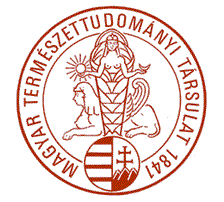 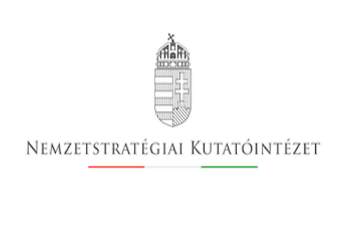 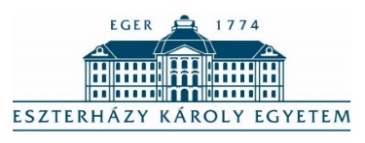 MAGYAR TERMÉSZETTUDOMÁNYI TÁRSULATXXIX. KÁRPÁT-MEDENCEI HEVESY GYÖRGY KÉMIA VERSENYDÖNTŐJÉNEK PROGRAMJA2018. MÁJUS 25–26–27. (péntek – szombat – vasárnap)Helye: 		Eszterházy Károly Egyetem, Természettudományi Kar épületei 3300 Eger, Leányka u. 4–8.Szállás: 	Szilágyi Erzsébet Gimnázium és Kollégium3300 Eger, Mátyás király u. 62. (Mátyás király u. Vincellériskola u. sarok)Megközelítés: A vasútállomástól a 11, 12, 14-es buszokkal 2 megálló Lajosváros felé.A buszpályaudvartól 11, 12, 14-es buszokkal 6 megálló Lajosváros felé.Étkezés: 	Dorner étterem, 3300 Eger, Kossuth Lajos u. 28.A verseny kiírója és rendezőjea MAGYAR TERMÉSZETTUDOMÁNYI TÁRSULATTársrendező: Nemzetstratégiai KutatóintézetA Kárpát-medencei döntő fővédnökeDr. Pajtók Gábor Kormánymegbízott (Heves Megyei Kormányhivatal),A fővárosi verseny fővédnökeTarlós István, Budapest főpolgármestereA döntő védnökeiDr. Liptai Kálmán, az Eszterházy Károly Egyetem rektoraHabis László, Eger Megyei Jogú Város polgármestere,Szakmai együttműködőkEmberi Erőforrások Minisztériuma, Eszterházy Károly Egyetem, ELTE TTK, Oktatási Hivatal - Pedagógiai Oktatási Központok, Fazekas Mihály Fővárosi Gyakorló Általános Iskola és Gimnázium, TermészetBúvár Alapítvány, TIT Bugát Pál Egyesülete, TIT Szövetség tagegyesületei.Együttműködő külhoni magyar partnerszervezetekRomániai Magyar Pedagógusok Szövetsége, Erdélyi Magyar Műszaki Tudományos Társaság,
Sapientia Erdélyi Magyar Tudományegyetem Kolozsvári Kara, Kárpátaljai Magyar Pedagógusszövetség, Mentor Felvidéki Tehetségsegítő Tanács, Felvidéki Szövetség a Közös Célokért Polgári Társulás, Szlovákiai Magyar Pedagógusok Szövetsége, Észak-bácskai Magyar Pedagógusok EgyesületeA Kárpát-medencei döntő támogatóiEmberi Erőforrások Minisztériuma, MOL Magyar Olaj- és Gázipari Nyrt.,
 EGIS Gyógyszergyár Zrt., Richter Gedeon Nyrt., Budapest Főváros Önkormányzata, Bálint Analitika Mérnöki Kutató és Szolgáltató Kft., Szerencsejáték Zrt., MVM Magyar Villamosművek Zrt.A KÁRPÁT-MEDENCEI DÖNTŐ ISMERETANYAGA A 7. évfolyamos tanulók részére: A legfontosabb anyagok (levegő, víz, hidrogén, oxigén, szén-dioxid) tulajdonságai. Anyagcsoportok (elem, vegyület, keverék, oldat). Oldás, oldatok, tömeg százalékos összetétel, elválasztási műveletek. Atomszerkezet, periódusos rendszer. Néhány elem és vegyület képlete és köznapi tulajdonságai (hidrogén, oxigén, nitrogén, klór, víz, szén-dioxid, sósav, ammónia). Ionok és ionvegyületek. Savak, bázisok, sók, kémhatás. Kémiai reakciók, kémiai számítások. A 8. évfolyamos tanulók részére, a 7. évfolyam és a megyei forduló anyagán felül: Vízkeménység és vízlágyítás; Műtrágyák. A fémek redukáló sora. Szervetlen kémia (bővítés): A hidrogén-peroxid. A foszforsav sói (pl. trisó, foszforit, szuperfoszfát). A salétromsav tulajdonságai. A salétromsav sói (pl. chilei salétrom). Az alkálifémek. A vas és az alumínium (és ipari előállításuk). A réz, az ezüst és az arany; a réz-szulfát. Szerves kémia: Szénhidrátok: szőlőcukor, gyümölcscukor, tejcukor, répacukor, keményítő, cellulóz. Szappanok. Fehérjék, zsírok, olajok, alkoholok (metil- és etil-alkohol, glikol), szerves savak.  A fentieken kívül leírás alapján bármilyen anyag tulajdonságainak, kémiai reakciónak értelmezése (egyszerű egyenletek írása is). A döntő fordulói: írásbelilaborgyakorlatszóbeli A VERSENY PROGRAMJA MÁJUS 25. PÉNTEK 12:00 – 14:30 	Érkezés, regisztrációSzilágyi Erzsébet Gimnázium és KollégiumEger, Mátyás király u. 62. (Mátyás király u. Vincellériskola u. sarok)(szendvicsebéd csomag)14:40 		Utazás a megnyitó ünnepség helyszínére autóbusszal Eszterházy Károly Egyetem Természettudományi Kar, Eger, Leányka u. 4–8. C épület 114. előadóterem 15:00		Megnyitó ünnepség A résztvevőket köszöntik a Védnökök, továbbá                            Molnár Gergely osztályvezető (NSKI) és                                 Dr. Tardy János c. egyetemi tanár, az MTT üv. elnökeA versenyt megnyitja: Prof. Dr. Hórvölgyi Zoltán egyetemi tanár, az MTT Kémiai Szakosztály elnöke Előadások: 15:30 		Villányi Attila vezető tanár (ELTE Apáczai Csere János Gyakorló Gimnázium): Nemzetközi Junior Természettudományi Olimpia – IJSO 15:45 	Prof. Dr. Jedlovszky Pál Intézetvezető egyetemi tanár (EKE Kémia és Élelmiszerkémia Tanszék): „Mi volt előbb? A tyúk, a tojás vagy a HCN molekula?  - avagy - Mit mondhatunk számítógépes szimulációkkal a kémiai evolúcióról.” 16:15 		Dr. Murányi Zoltán főigazgató (EKE Pedagógusképző Központ) és Oldal Vince mestertanár (EKE Kémia és Élelmiszerkémiai Tanszék): „Válogatott kísérleteink” – kísérleti bemutató 18:00 		Vacsora a Dorner étteremben 19:00 		Visszautazás a szálláshelyre autóbusszal 19:15 		Technikai megbeszélés a szervezőknek, tanároknak, zsűritagoknak MÁJUS 26. SZOMBAT 6:00 		Ébresztő a kollégiumban6:45 		Autóbusszal indulás a reggelihez7:00 – 7:30 	Reggeli a Dorner étteremben8:00–10:00 	Az írásbeli feladatok megoldása: 7. és 8. osztály 
EKE Kémia Tanszék, Eger Leányka u. 4-8. D épület 10:30 – 12:00 	Gyakorlati forduló: 7. osztály10:30 – 13:30 	Szóbeli forduló: 8. osztály11:30–14:00 	Ebéd - Eszterházy Károly Egyetem „C” épület14 :30–16:00 	Gyakorlati forduló: 8. osztály13:30–16:30 	Szóbeli forduló: 7. osztály14:00–15:00 	Írásbeli dolgozatok megtekintése                            (a felkészítők megnézhetik tanulóik írásbeli dolgozatát, javítását ellenőrizhetik)16:30 		Eredmények értékelése (A zsűri zártkörű tanácskozása)19:00 		Vacsora a Dorner étteremben20:00 		Visszautazás a szálláshelyre autóbusszalMÁJUS 27. VASÁRNAP 7:00 		Ébresztő a kollégiumban 7:45 		A szállás végleges elhagyása, utazás autóbusszal a reggelihez8:00 – 9:00 	Reggeli a Dorner étteremben 9:30 		Ünnepélyes eredményhirdetés, díjkiosztás Eszterházy Károly Egyetem Természettudományi KarLeányka u. 4–8. C épület 114. előadóterem11:30-tól 	Úti csomag átvétele, hazautazásA döntő évfolyamonkénti első három-három helyezettje meghívást kap a résztvevők számára ingyenes II. Kárpát-medencei Tehetségtáborra. Ennek időpontja: 2018. július 2-8., helyszíne a Balaton-felvidéki Nemzeti Park és a Bakony-Balaton UNESCO Globális Geopark területe.  (A  verseny szervezésével és lebonyolításával, továbbá a Tehetségtáborral kapcsolatos további információkat Társulatunk honlapján (www.mtte.hu) folyamatosan közzé tesszük.)Eredményes versenyzést, élményekben gazdag Kárpát-medencei döntőt kívánunk Valamennyiüknek, és szeretettel várjuk Önöket!Dr. Hórvölgyi Zoltán s.k.						Dr. Tardy János s.k.         egyetemi tanár,				 	                             c. egyetemi tanár,az MTT Kémiai Szakosztály elnöke                                                         az MTT  ügyvezető elnökeNagyon fontos egyéb, technikai információk:Felhívjuk szíves figyelmét, hogy az országos döntőbe jutott tanulók és a kísérőtanárok részvételi díja is 15 000 Ft/fő.A verseny technikai rendezője gondoskodik verseny ideje alatt a résztvevők szállásáról, ellátásáról a versenyhelyszín és a szállás közötti transzferekről is. A TIT Bugát Pál Egyesülete, mint a verseny technikai rendezője kéri,hogy a tit@ektf.hu e-mail címre küldött levélbenlegkésőbb 2018. május 18-ig feltétlen regisztrálják:A versenyző iskolájának megnevezését és címét A résztvevő versenyző(k) és érkező kísérő szülő vagy felkészítő tanár nevét Részvételi díj fizetésének módját (átutalás, vagy helyszíni készpénzfizetés) Pontos számlázási címet (és ha eltérő, a számla pontos postázási címét is) Kérjük, hogy a részvételi díjat szíveskedjenek átutalni a TIT Bugát Pál Egyesülete, 
Korona Takarékszövetkezetnél vezetett 62800307-10001208 számú számlájára,
vagy megérkezéskor a helyszínen készpénzben befizetni. Az Egerbe utazásról a tanulók és a tanárok saját maguk gondoskodnak. Kérjük, hogy a tanulók szíveskedjenek ünneplő ruhát magukkal hozni a megnyitóra és az ünnepélyes eredményhirdetésre, valamint a laboratóriumi gyakorlati fordulóra fehér köpenyt, védőszemüveget és vegyszerkanalat, valamint másodperces időmérésre alkalmas eszközt (karóra, stopper, stb.). Jó versenyzést kívánva! Üdvözlettel: Bodó Péter Igazgató TIT Bugát Pál Egyesülete 3300 Eger Klapka u. 9. Tel.: 36-516720, Fax: 36-526721 E-mail: tit@ektf.hu Bankszámlaszám: Korona Takarékszövetkezet 62800307-10001208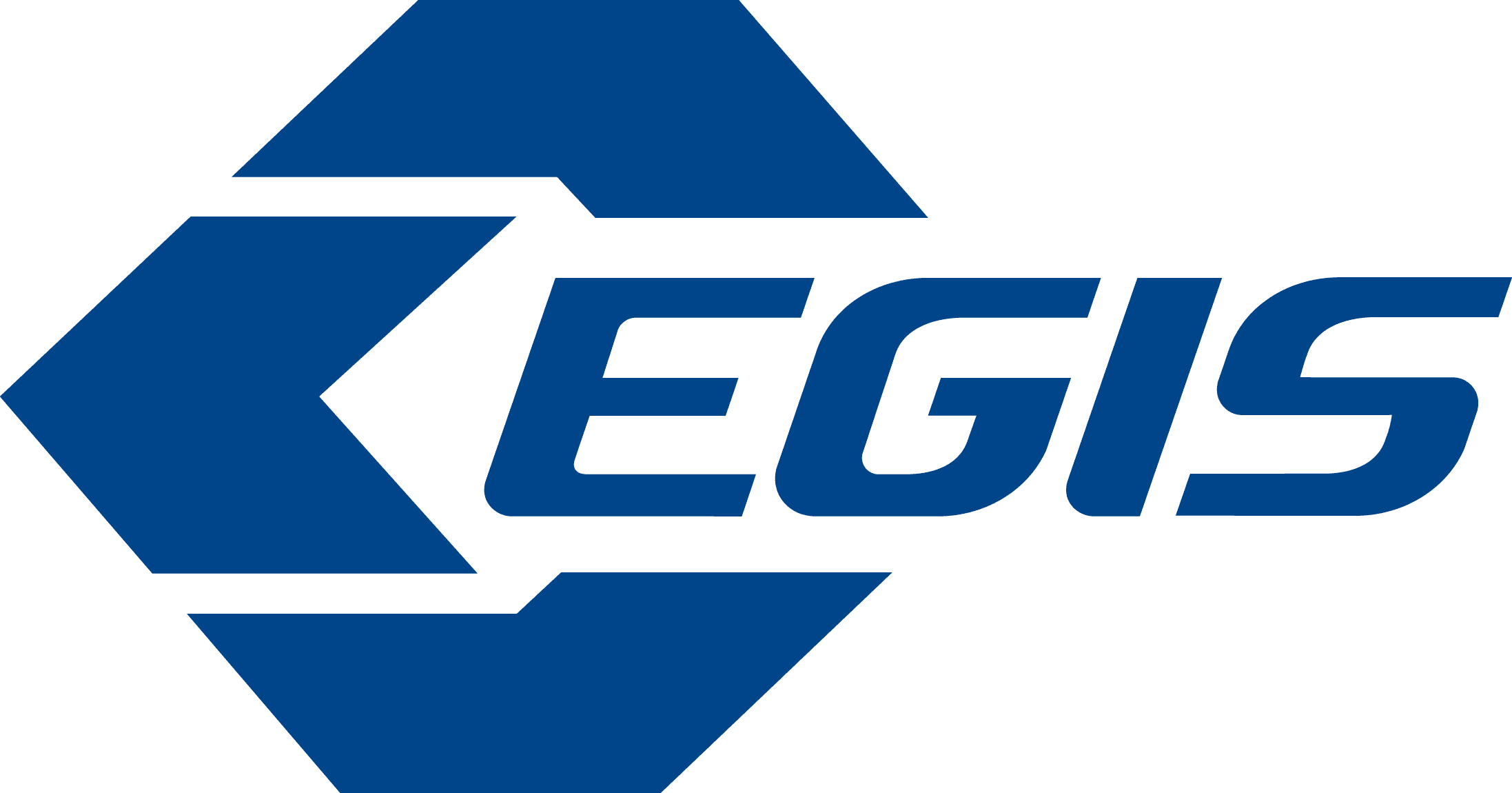 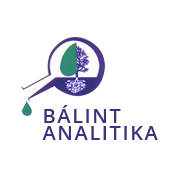 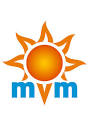 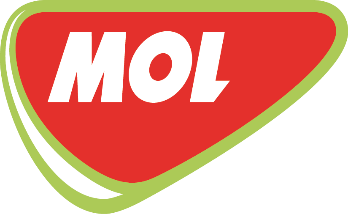 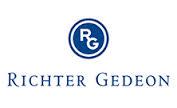 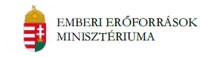 